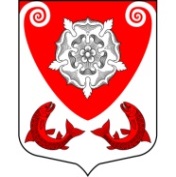 МЕСТНАЯ  АДМИНИСТРАЦИЯМО РОПШИНСКОЕ СЕЛЬСКОЕ ПОСЕЛЕНИЕМО ЛОМОНОСОВСКОГО  МУНИЦИПАЛЬНОГО РАЙОНАЛЕНИНГРАДСКОЙ ОБЛАСТИП О С Т А Н О В Л Е Н И Е№ 03от  14.01.2020 г.Об утверждении   норматива  стоимости  одного квадратного метра  общей площади жилья на территории МО Ропшинское сельское поселение на 1 квартал 2020 года     Руководствуясь приказом Минстроя России от 19.12.2019 № 827/пр "О нормативе стоимости одного квадратного метра общей площади жилого помещения по Российской Федерации на первое полугодие 2020 года и показателях средней рыночной стоимости одного квадратного метра общей площади жилого помещения по субъектам Российской Федерации на I квартал 2020 года", Методическими рекомендациями по определению норматива стоимости одного квадратного метра общей площади жилья в муниципальных образованиях Ленинградской области и стоимости одного квадратного метра общей площади жилья в сельской местности Ленинградской области, утвержденными распоряжением Комитета по строительству Ленинградской области от 04 декабря 2015 года № 552 «О мерах по обеспечению осуществления полномочий комитета по строительству Ленинградской области по расчету размера субсидий и социальных выплат, предоставленных за счет средств областного бюджета Ленинградской области в рамках реализации на территории Ленинградской области федеральных целевых программ и государственных программ Ленинградской области», Уставом МО Ропшинское  сельское поселение, местная администрация муниципального образования Ропшинское сельское поселение ПОСТАНОВЛЯЕТ:1. Утвердить на 1 квартал 2020 года норматив стоимости одного квадратного метра общей площади жилья на территории МО Ропшинское сельское поселение  МО  Ломоносовский муниципальный район Ленинградской области, применяемый в рамках реализации мероприятия по обеспечению жильем молодых семей ведомственной целевой программы «Оказание государственной поддержки гражданам в обеспечении жильем и оплате жилищно-коммунальных услуг» государственной программы Российской Федерации «Обеспечение доступным и комфортным жильем и коммунальными услугами граждан Российской Федерации», а также основных мероприятий «Улучшение жилищных условий молодых граждан (молодых семей)» и  «Улучшение жилищных условий граждан с использованием средств ипотечного кредита (займа)» подпрограммы  «Содействие в обеспечении жильем граждан Ленинградской области» государственной программы Ленинградской области «Формирование городской среды и обеспечение качественным жильем граждан», в размере 51 607 (Пятьдесят одна тысяча шестьсот семь) рублей, 00 копеек  (расчет норматива приложение  к настоящему постановлению).2. Настоящее постановление вступает с силу со дня его официального опубликования (обнародования). Разместить постановление на официальном сайте МО Ропшинское сельское поселение www.официальнаяропша.рф  в помещении администрации и библиотеке МО Ропшинское сельское поселение.3. Контроль исполнения постановления возложить на вед. специалиста местной администрации Михайлову В.А.Глава местной администрацииМО Ропшинское сельское поселение                	                       М.М. Дзейгов Исп. Михайлова В.А.Тел.8(81376)72224Приложение                                                                                к постановлению местной администрации№ 03 от 14.01.2020 г.                                                                                Расчет норматива стоимости одного квадратного метра общей площади жилья на 1 квартал 2020 года  на территории МО Ропшинское сельское поселение Этап: Сбор исходных данных:1.  База данных о недвижимости  сайт http://spb.cian.ru/:emls.ru применительно к территории МО Ропшинское сельское поселение (дер. Яльгелево):  1 комн. кв. – 28,9кв.м.       –    1 700,00 тыс. руб. 1 комн. кв. – 35,0 кв.м.       –   1 850,00 тыс. руб  2 комн. кв. – 45,1кв.м.      –    2 300,00 тыс. руб.        2 комн. кв. – 44,7 кв.м.     –    2 500,00 тыс. руб.        3 комн. кв. –  52,8 кв.м.      –  3 500,00 тыс. руб.  3 комн. кв. –  67,8 кв.м.     –   3 700,00 тыс. руб.Среднее значение стоимости 1 кв. м. жилья согласно сведениям риэлтерских организаций в дер. Яльгелево  составляет  56 690  рубля.Ст_кред.  -  56 690  рубля2. Территориальный орган Федеральной службы государственной статистики пог. Санкт-Петербургу и Ленинградской области  - 197376, г. Санкт-Петербург, ул. Профессора Попова, д.39 – официальный сайт - petrostat.gks.ru  (данные за  3 квартал 2019 года по Ленинградской области):Средняя цена на первичном рынке – 59 018 руб.Средняя цена на вторичном рынке – 520063 руб.Ст_стат. –     55 540  рублей3. Ст_ строй – строительства на территории поселения не ведетсяII  этап:расчет стоимости одного квадратного метра общей площади жильяна территории поселенияК_ дефл. на 1-й квартал 2020г. = 101,2Кр = 0,92 – коэффициент, учитывающий долю затрат покупателя по оплате услуг риелторов, нотариусов, кредитных организаций (банков) и других затратN = 2 (количество показателей, используемых при расчете)Ср_ кв.м. = Ст_дог. х 0,92+ Ст_ кред. х 0.92  + Ст_стат.+ Ст_ строй                                                              N Ср_квм = 56 690,0 х 0,92 + 55 540 =  52 155+ 55 540 = 53 847,0 руб.кв.м.                                      2                                        2 СТкв.м. = Ср_кв.мхК_дефл,  СТкв.м. = 53 847,0 х 101,2 = 54 494 руб. кв.м.                                  100Расчетные показателиРасчетные показателиРасчетные показателиРасчетные показателиРасчетные показателиРасчетные показателиНаименование населенного пунктаCТкв.м.Ср_ кв. м.Ст_дог.Ст_кред.Ст_статСт_ стройд. Яльгелево,п. Ропша54 494руб. кв. м.53 847руб. кв. м.нет56 690руб. кв. м.55 540руб. кв. м.нет